MetodbeskrivningBentransplantationfrån levande donatorDonation, tillvaratagande, kontroll, förvaring och transportSammanfattningDetta dokument beskriver rutiner kring donation, tillvaratagande, förvaring samt utlämnade/transport av benvävnad, caput femoris, hädanefter benämnt caput från patienter som genomgår primär höftledsplastik med protes. (Allogen användning av biologiskt material: användning på människa om donator och mottagare är olika personer)Dokumentet är tänkt att ge nationella riktlinjer och fungera som en hjälp inför skapandet av lokala rutiner för benvävnadsinrättningar. För tillämpning av dokumentet för autolog användning t.ex. neurokirurgi, se information i avsnitt 17 (Autolog användning av biologiskt material: användning på människa om donator och mottagare är samma)Metodbeskrivningen beskriver exklusionskriterier, hälsobedömning och samtycke av bendonator, rutiner kring tillvaratagande av benvävnad, provtagningskrav.  Dokumentet utgår från Socialstyrelsens föreskrifter SOSFS 2009:30, SOSFS 2009:31, 2009:32 samt SOSFS 2008:414. RevisionshistorikInnehåll1 Val av donator	42 Tillvaratagande	63 Karantän inför godkännande	104 Tillvarataganderapport	105 Frisläppning/godkännande för patientbruk	116 Förvaring och distribution	117 Kassation	128 Transport	139 Kritiska moment	1410 Utrustning och lokaler	1411 Reagens/tillsatslösningar	1512 Kvalitetskontroll	1513 Validering	1514 Spårbarhet och arkivering	1515 Åtgärder vid allvarlig biverkning/allvarlig avvikande händelse	1616 Medicinsk betydelse/Användningsområde	1617 Autolog bentransplantation	1718 Hänvisningar	1919 Referenser	1920 Bilagor	201 Val av donator	Möjliga donatorer	Patienter som skall opereras med primär artroplastik i höftleden, vars förmåga att ta ställning till samtycke inte är nedsatt pga. sjukdom, skada eller annat skäl.	ExklusionskriterierTidigare opererad i den aktuella höftenBlodtransfusion under de senaste 6 månaderna Tidigare transplanterad, organ och vävnadAllvarlig eller kronisk sjukdom, t ex tbc, cancer, insulinbehandlad diabetes, infektion, blodsjukdomPågående eller genomgången Hepatit, Syfilis, HIV-infektion (AIDS), HTLV I/II infektionRA, Sarcoidos, Pagets sjukdom, Hyperparathyreoidism, PMR (Polymyalgia reumatika), SLE (Systemisk lupus erythematosus) autoimmun sjukdomMalaria, annan tropisk sjukdom eller haft oklar feber vid besök i tropiskt område eller inom 6 mån efteråtExponerad för eller haft TBCFörekomst av Creutzfeldt-Jakobs sjukdom i familjenInjicerat narkotika, anabola steroider eller mottagit hormoner från en människas hypofys (t ex tillväxthormon)Tatuerad, piercad (inkl håltagning i öronen) eller behandlad med akupunktur 4 månader om PCR, annars inom 6 månader. 
Undantaget om akupunktur utförts inom hälso-och sjukvården alternativt av legitimerad personalSnabbt tilltagande demens eller degenerativ neurologisk sjukdom av känt eller okänt ursprungVaccinerad inom de senaste 3 månaderna med levande, försvagat virus där det anses finnas risk för överföring (mässling, påssjuka, röda hund, vattkoppor eller gula febern).Sexuella riskhändelser Sexuell kontakt med ny partner inom 3 månaderVistats utanför Norden de senaste 28 dagarnaVaccination mot Hepatit B eller A plus B de senaste 2 veckornaUttalade förkylningssymtom, influensa eller Covid de senaste 2 veckornaSamtycke till donationInnebörden av samtycket är att ben som annars skulle ha kasserats får tas tillvara för transplantation. Information enligt nedanstående punkter skall lämnas såväl skriftligt som muntligt i samband med t ex inskrivning av patient.Syftet med tillvaratagandet Laboratorietester och andra undersökningar som skall utföras samt rätt att ta del av resultatenSekretesskydd för donatorHälsobedömningStrukturerad intervju som tillsammans med skriftlig HÄLSODEKLARATION (Bilaga 1.1) utesluter ovan angivna exklusionskriterier  Kompletterande intervjufrågor (bilaga 1.2)Preoperativa prover tas enligt lokala rutiner, till exempel Hb, Lpk, SR, CRP.Blodgruppering är inte ett krav utifrån vävnadslagstiftningen varför blodgrupp på Tillvaratagandeblanketterna markerats med ”ej obligatoriskt”Risken för immunisering om man använder ben från en RhD positiv donator till en RhD negativ mottagare är liten. Detta har då endast betydelse för kvinnor som kan komma att bli gravida. Det är rekommenderat att ge 500IU anti-D IgG (im) per mottaget caput femoris till RhD negativa kvinnor i fertil ålder. Om flera caput används skall dosen beräknas till 500IU anti-D IgG (im) per caput, ref 6.Godkännande av donatorn görs av läkare eller av person med tillräcklig kompetens och erfarenhet och till vilken uppgiften delegerats. Donatorn och intervjuaren/informationsansvarig signerar godkänd HÄLSODEKLARATION och SAMTYCKE. (Bilaga 1.3)HÄLSODEKLARATION och SAMTYCKE sparas hos vävnadsinrättningen och skannas in i donatorns journal. 2 TillvaratagandeFörberedande åtgärderKontroll avIdentitetAtt signerat SAMTYCKE och signerad och godkänd HÄLSODEKLARATION finns Att preoperativa prover är godtagbaraAnsvarig läkare (oftast operatören) beslutar om tillvaratagandet och ansvarar för att det dokumenteras i TILLVARATAGANDERAPPORTEN 
(Bilaga 2.1.a-b).Tillvaratagande av caput Caput tas omhand enligt lokala rutiner, t ex genom att brosk och mjukdelar avlägsnas från caput som sedan spolas med pulslavage (steril koksaltlösning eller jämförbar isoton lösning), ref 1. Bakterieodlingar (pinn- eller vävnadsodlingar enligt lokal rutin) skall tas omedelbart innan benet placeras i förvaringsburken.Eventuell storleksbedömning av caput dokumenteras.Förpackning Dubbla sterila plastburkar (benbanksburkar) avsedda för frysförvaring av benvävnad med tättslutande självlåsande lock. Burkarna skall vara CE märkta för detta ändamål. Ange burkarnas lot/batchnummer på TILLVARATAGANDERAPPORTEN.Burkarna (såväl inre som yttre) stängs (plomberas) och placeras snarast i lågtemperaturfrys på plats avsedd för caput i karantän. TILLVARATAGANDERAPPORTEN lämnas till vävnadsinrättningenMärkning Den yttre burken märks med:1. vävnadens identifikationskod, enligt ett kodningssystem som säkerställer att kraven på spårbarhet uppfylls, som är samma som på tillvarataganderapporten 2. vävnadsinrättningens namn, adress och telefonnummer3. datum för tillvaratagande,4. utgångsdatum (år, månad och dag) för användningen på människor, 5. typ av vävnad (caput femoris)6. den enhetliga europeiska koden för vävnaden (Single European Code, SEC) Märkningen måste ske före distribution för användning på människa.Då SEC används behövs inte uppgifterna i punkt 1,3,4 och 5 anges. Om burkens storlek inte medger att någon av uppgifterna i 1–5 kan anges, ska uppgiften anges på en särskild följesedel som ska medfölja burken. Burken och följesedeln får inte skiljas åt under transport.Single European Code, SECDen enhetliga europeiska koden består av en sekvens för donationsidentifiering och en sekvens för produktidentifiering. Koden ska 1. börja med förkortningen SEC, 2. vara tydligt läsbar, och 3. tryckas så att sekvensen för donationsidentifiering och sekvensen för produktidentifiering hålls isär med ett mellanslag eller anges på två olika rader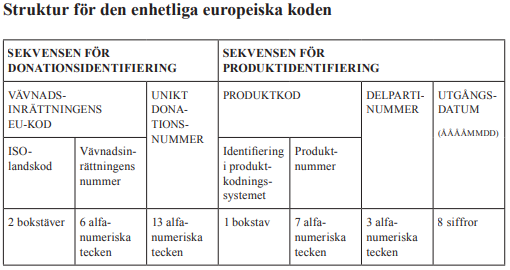 Exempel på kodning från VI Östersund: SE000775S002322050148 A00T000100020271215Koden ska anges i den berörda produktens märkning på ett permanent och outplånligt sätt samt vara nämnd i den medföljande dokumentationen. Andra märknings- och spårbarhetssystem får användas parallellt med den enhetliga europeiska koden.Undantag från den enhetliga europeiska kodenOm caput finns inom samma vävnadsinrättning under alla steg från tillvaratagande till användning krävs inte att SEC används. Provtagningsrutin Alternativ 1Prover som tas i samband med eller senast 7 dygn efter tillvaratagandet:Anti-HIV 1 och anti-HIV 2HBsAg Anti-HBcAnti HCVPCR HIV 1 + 2PCR hepatit BPCR Hepatit CTreponema pallidumAnti-HTLV I+II Kvalitativ PCR analys finns från 2013-06-01 att tillgå i Örebro. Remiss för utskrift kan hämtas från Laboratoriemedicinska länsklinikens hemsida. http://www.orebroll.se/uso/labmed/remissutskriftOm proverna utfaller negativt kan vävnaden godkännas för användning upp till fem år efter tillvaratagande.Alternativ 2Prover som tas i samband med eller senast 7 dygn efter tillvaratagandet:Anti-HIV 1 och anti-HIV 2HBsAg Anti-HBcAnti HCVTreponema pallidum,Anti-HTLV I+IIOm proverna utfaller negativt kan vävnaden godkännas för användning och sparas upp till 180 dagar efter tillvaratagande.Om vävnaden inte använts inom 180 dagar placeras den i karantän och upprepad serologisk provtagning utförs därefter på donatorn, alternativt kassering av vävnadenAnti-HIV 1 och anti-HIV 2HBsAg, anti-HBcAnti HCVTreponema pallidum,Anti-HTLV I+II 
Om proverna ånyo utfaller negativt kan vävnaden godkännas för användning och sparas upp till fem år efter tillvaratagande. 3 Karantän inför godkännandeFörpackningen med tillvaratagen icke godkänd benvävnad förvaras på särskild plats i frysen, märkt enligt lokala anvisningar, t ex caput i karantän. 4 TillvarataganderapportSkall innehålla:Vem som fattat beslut om, respektive ansvarat för tillvaratagande.Datum, tidpunkt och plats för tillvaratagandet.Vilken inrättning/enhet som ansvarat för tillvaratagandet.Donatorns fullständiga identitet.Donatorns och vävnadens identifikationskod Att donatorn är godkänd samt att samtycke är inhämtat.Resultat av laboratorieundersökningar.Förfarandet som används vid tillvaratagandet.Avvikande händelse vid tillvaratagande.Ändamålet med tillvaratagandet.Om tillvaratagandet fullföljts eller inte.Blodgrupp och storlek/vikt på caput kan anges på tillvarataganderapporten.TILLVARATAGANDERAPPORTEN lämnas till mottagande vävnadsinrättning. En kopia sparas/skannas in i patientjournalen.5 Frisläppning/godkännande för patientbrukFrisläppningskriterier:Hälsodeklaration OK Samtycke finnsSmittester OKOdling på benvävnad utan växtTillvaratagande utan anmärkningFrisläppning sker enligt verksamhetschefens fastställda rutiner av en person med tillräcklig kompetens och erfarenhet för detta. Godkänd benvävnad:	Förpackningen med godkänd benvävnad flyttas till plats för godkänd benvävnad i frysen och detta dokumenteras på TILLVARATAGANDE-RAPPORTEN med datum och signatur samt i vävnadsinrättningens register.Icke godkänd benvävnad:	Kasseras. Orsak och datum dokumenteras 
enligt ovan. 6 Förvaring och distribution Förvaringskrav:Lågtemperaturfrys - 40°C eller kallare, ej åtkomlig för obehöriga, kopplad till ”avbrottsfri” el-kraft, larmadregistrering av temperaturmax 5 års förvaringstid Kommentar: Vid förvaring vid temperaturer ”-20 frys” bör tiden ej överstiga 6 månader (ref 2)Distribution Vid distribution till annan vävnadsinrättning går ansvaret för registrering och dokumentation av mottagarens identitet över till vävnadsinrättningen som tagit emot benvävnaden.Om distribution sker till annan instans än en vävnadsinrättning ska ANVÄNDANDERAPPORT (Bilaga 6.1) med uppgifter om mottagarens identitet och vävnadens unika kod återsändes till utlämnande vävnadsinrättningen efter användande av bengraft.  7 KassationOrsak och datum dokumenteras och signeras på TILLVARATAGANDE-RAPPORTEN samt i vävnadsinrättningens register. Vävnad som kan misstänkas vara kontaminerad eller att smittrisk föreligger skall förstöras, hanteras enligt SOSFS 2005:26. 8 Transport Förberedande åtgärder: Kontroll att uppgifterna i TILLVARATAGANDERAPPORTEN stämmer med märkningen på förpackningen.Kontroll av förpackning, förekomst av skador, är märkningen intakt?Dokumentera uttaget i vävnadsinrättningens register.Medföljande dokumentation:TILLVARATAGANDERAPPORT, utan personuppgifter, om den lämnar Vävnadsinrättningen TRANSPORTSEDEL (Bilaga 8.1)
Förutsättningar för transport:temperatur - 20°C eller kallare vid ankomst om vävnaden ska lagras (Ref 2).transportbehållare skall vara lämpad för biologiskt material, och säkerställa kvalitet och säkerhet hos vävnaden, samt vara plomberad alt låst.  Validerade transportboxar, Legend® och Sofiaboxen®, som paketerats med . kolsyrepaket och kylklampar som förvarats i lågtemperaturfrys (Bilaga 8.2), alternativt endast kolsyreis (Bilaga 8.3 Temperatur-validering 150526).adress/telefon till avsändande enhet och kontaktperson,adress/telefon till mottagande enhet och ansvarig mottagare, datum och tidpunkt för packning, transportstart,Varningsmärkning ”Innehåller vävnad/celler, hanteras varsamt.MottagandeTidpunkt för transportslut noteras på TRANSPORTSEDEL, kontroll av transporttid (tid utanför frys), kontroll av förpackning, förekomst av skador, är märkningen intakt?Kontroll att märkningen på förpackningen stämmer med uppgifterna i TILLVARATAGANDERAPPORTEN.TRANSPORTSEDEL skall ifyllas och arkiveras av mottagaren.  9 Kritiska momentsom kan generera avvikelseGodkännande av donator:	Donator felaktigt godkänd.Förväxling:	Utlämning av icke godkänd benvävnad.
Icke godkänd benvävnad placerad på plats för godkänd vävnad. Otydlig märkning:	Oklar identitet på benvävnad eller dokumentSpårbarhet:	Bristande återrapportering till vävnadsinrättningen om mottagarens identitetFörvaring:	Bristande övervakning av temperatur.Transport:	Skada på transportbox eller förvaringsburk.	Ej komplett uppsättning medföljande dokument	Temperatur i transportbox över tillåten gräns 10 Utrustning och lokaler Krav på frys		Se Avsnitt 6.Krav på materiel och utrustning 	Se Avsnitt 2. Krav på lokaler: Tillvaratagande av benvävnad ska ske på operationssal med hygien- och sterilrutiner för artroplastikkirurgi, d.v.s. rutiner för infektionskänslig ren kirurgi. I Teknisk specifikation SIS-TS 39:2015 anges att nivån ≤10 cfu/m3 är en vedertagen definition på ultraren luft i operationsrum avsedda för infektionskänslig ren kirurgi. Det rekommenderas att man skall eftersträva ett medelvärde på ≤5 cfu/m3 för att säkerställa att nivån ≤10 cfu/m3 upprätthålls(3). I PRISS-projektets slutrapport (ProtesRelaterade Infektioner Ska Stoppas) rekommenderas att man bör uppnå åtminstone ≤ 5 cfu/m3 i operationsluften under pågående implantatkirurgi (4).Den mikrobiologiska luftkvaliteten i operationssalar är bl a beroende av ventilationen, antal närvarande personer, deras aktivitet och klädsel och antalet dörröppningar. Regelbundna mätningar bör göras för att kontrollera den mikrobiologiska luftkvaliteten. Mätningar ska göras vid nyinstallation, ombyggnad och reparation samt vid anhopning av postoperativa sårinfektioner (2-5). För detaljerad information om tillvägagångssätt vid mätningarna av luftkvaliteten hänvisas till Teknisk specifikation SIS-TS 39:2015 (3).  11 Reagens/tillsatslösningarVid pulslavage med steril koksaltlösning, ange batchnummer i Tillvarataganderapporten. 12 KvalitetskontrollKontroll av donator 	Se Avsnitt 1 Val av donatorKontroll av benvävnad	Se Avsnitt 2 TillvaratagandeKvalitetsindikator 	Andel tillvaratagna caput av antalet donatorer. 	Andel godkända caput av tillvaratagna caput.	Andel kasserade caput av antal tillvaratagna
Antal allvarliga avvikande händelser eller biverkningarRedovisning	Årligen till Inspektionen för vård och omsorg på särskilda formulär, www.ivo.se samt till ledningen vid ledningens genomgång.Internrevision	Exempel på dokument (Bilaga 12.1)Ledningens genomgång	Exempel på dokument (Bilaga 12.2) 13 ValideringMetoden med benpackning är beprövad erfarenhet och i bruk sen lång tid tillbaka. Se avsnitt 16 Medicinsk betydelse/Användningsområde. 14 Spårbarhet och arkiveringDet register som ska föras ska innehålla de uppgifter som behövs för att spåra vävnader och för att förhindra att smitta eller sjukdom överförs vid användning på människor. Uppgifterna ska vara spårbara från donatorn via vävnaderna till mottagaren och omvänt.  Uppgifter enligt SOSFS 2009:31 5 kap 1-5§ arkiveras i 30 år och uppgifter som är av betydelse för vävnadernas kvalitet och säkerhet arkiveras i 10 år, t.ex. frysens temperaturlogg och transportdokument 15 Åtgärder vid allvarlig biverkning/allvarlig avvikande händelseMedicinskt ansvarig för vävnadsinrättningen ser till att allvarlig biverkning eller avvikande händelse dokumenteras, utreds och anmäls till Inspektionen för vård och omsorg på särskilda formulär, www.ivo.se. VOG-bens sammanfattning avseende avvikelser Bilaga 15.1 Avvikande händelse. 16 Medicinsk betydelse/AnvändningsområdeBenvävnad från människa används främst inom ortopedin för att reparera defekter i ben som kan uppkomma i samband med lossning av ledprotes. Sådan lossning inträffar oftast lång tid efter protesoperationen och kan då medföra omfattande förlust av patientens benvävnad i anslutning till protesen. Bentransplantat kan användas för att ersätta förlorad benvävnad och stimulerar samtidigt kroppen att återbilda eget ben. En protes som lossnat har tidigare varit svår att fixera på ett tillfredsställande sätt så att långtidsresultaten blir goda. Metoden med benpackning utvecklades under 1980-talet och har använts sedan dess. I korthet innebär metoden att fruset ben från givare, caput femoris, mals till mindre bitar som sedan packas in i den bendefekt som uppstått på grund av proteslossningen. Mot detta transplantat fästes sedan en ny protes. Resultaten av denna operationsmetod har varit goda och metoden har snabbt vunnit en stor spridning – såväl i Sverige som utomlands.NeurokirurgiI samband med vissa operationer och trauman, där risk för ödem som leder till inklämning av hjärnvävnaden föreligger, kan en bit av skallbenet behöva avlägsnas för en tid. Den borttagna biten, benlambån, förvaras då paketerad i en steril burk/påse i lågtemperaturfrys tills den kan reimplanteras. Beslut om tillvaratagande av benlambå görs av ansvarig operatör. Operationen sker under aseptiska för-hållanden och benlambån kontrolleras och kvalitetsbedöms av ansvarig operatör. Vävnaden hanteras enligt avsnitt 17 Autolog bentransplantation. 17 Autolog bentransplantationI samband med tillvaratagande av autologa bentransplantat upprättas alltid en tillvarataganderapport. Bilaga 17:1 Exempel Tillvarataganderapport Autolog användningDetta dokument gäller i tillämpliga delar med tillägg enligt nedan för all autolog användning.Tillvaratagande och kontroll Benvävnaden tas omhand enligt lokala rutiner.Förpackning och märkningDubbla sterila plastburkar/plastpåsar avsedda för frysförvaring av benvävnad. Förpackningarna märks med:Patientens namn och personnummer (identifikationsnummer)Datum för tillvaratagandeTyp av vävnad samt i förekommande fall sidoangivelseENDAST FÖR AUTOLOG ANVÄNDNINGFörpackningarna (såväl inre som yttre) plomberas och placeras snarast i lågtemperaturfrys på avsedd plats. Platsen ska vara väl avgränsad och tydligt märkt med ENDAST FÖR AUTOLOG ANVÄNDNING.TILLVARATAGANDERAPPORTEN i fylles och förvaras enligt lokala instruktioner.ProvtagningsrutinerVid donation av vävnader och celler för autolog användning gäller samma krav som för tilltänkta donatorer av vävnader och celler för allogen användning. Smittprover tas på patienten i samband med operationen eller inom sju dagar efter tillvaratagandet enligt följande:· Anti-HIV I & II· Anti HCV· HBsAg, anti-HBc· SyfilisPositiva testresultat innebär inte ett förbud mot att förvara eller reimplantera vävnaden. Den ansvarige läkaren vid vävnadsinrättningen får godkänna vävnaden för användning efter en bedömning av riskerna i det enskilda fallet (i samråd med patientansvarig läkare).Är något av smittproverna positivt ska förpackningen där benet förvaras märkas med varningstexten ”Biologisk risk” och förvaras så att ingen risk finns för korskontaminering med andra implantat eller förväxling.Transport till annat sjukhusUtöver vad som anges i avsnitt 8 ska transportboxen märkas med ”ENDAST FÖR AUTOLOG ANVÄNDNING”, samt ”BIOLOGISK RISK”, när det är känt att något av smittproverna för vävnaden är positivt.Spårbarhet och arkiveringSamma krav gäller som vid allogen användning. Se lokala rutiner.KassationEventuell kassation av vävnad beslutas av patientansvarig läkare. Om patienten avlider innan vävnaden ordinerats skall vävnaden kasseras.Vävnaden kasseras enligt sjukhusets ordinarie rutiner för biologiskt avfall.Orsak och datum dokumenteras och signeras på TILLVARATAGANDE-RAPPORTEN samt i vävnadsinrättningens register enligt lokala rutiner 18 HänvisningarRelaterade dokument	Lag 1995:831 om transplantation m.m.Lag 2008:286 om kvalitets- och säkerhetsnormer vid hantering av mänskliga vävnader och celler	SOSFS 2008:414 om kvalitets- och säkerhetsnormer vid hantering av mänskliga vävnader och celler	SOSFS 2009:30 + ändring 2013:13, med ändringsföreskrifter SOSFS 2014:3	SOSFS 2009:31 + ändring 2013:14, 	SOSFS 2009:32 + ändring 2013:15	SOSFS 2011:9 + ändring 2011:17,	SOSFS 2015:24 Bilaga 5. 19 ReferenserHigh pressure saline washing of allografts reduces bacterial contamination. Hirn M, Acta Orthop Scand 2001;1:83-85  Guide to the quality and safety of tissues and cells for human application. European Directorate for the Quality of Medicines & HealthCare (EDQM), Council of EuropeTeknisk specifikation SIS-TS 39:2015, Swedish Standard Institute, StockholmOptimal operationsmiljö vid protesoperationer i knä och höft; Slutrapport PRISS expertgrupp 4, https://lof.se/filer/Optimal-operationsmiljo.pdf Hämtad 2023-04-18Vårdhandboken, http://www.vardhandboken.se/Texter/Operationsvard/Operationsavdelning/ Hämtad 2022-04-28Engelska NHSBT Clinical Guidelines; Management of large RhD positive fetomaternal haemorrhage (FMH), inadvertent transfusion of (RhD positive) blood or platelets and RhD positive bone grafts in RhD (SPN216/7) https://nhsbtdbe.blob.core.windows.net/umbraco-assets-corp/25228/spn216.pdf 20 Bilagor 	Nr 	1.1 	Mall HÄLSODEKLARATION	1.2	Kompletterande intervjufrågor 	1.3	Mall SAMTYCKE.	2.1.a	Mall TILLVARATAGANDERAPPORT Serologi och PCR	2.1.b	Mall TILLVARATAGANDERAPPORT Serologi	6.1 	Mall ANVÄNDANDERAPPORT vid transplantation av benvävnad	8.1 	Mall TRANSPORTSEDEL	8.2 	Validerade transportboxar, Legend® och Sofiaboxen®	8.3 	Temperaturvalidering 2015-05-26	12.1	Internrevision exempel	12.2	Ledningens genomgång exempel 	15.1 	Avvikande händelse och biverkningVersions-
nummerDatumAnsvarigÄndringar mot tidigare version1.1100526Nat Ben Väv grRev av dokumentet1.2100910SMRev, 1.3100924Nat Ben Väv gr1.4130531VOG Ben1.5140404VOG Ben1.5.1141114VOG BenJustering ang. plombering sid 6 1.5.2150529VOG BenÄndring riktpris caput sid 91.6.0160318VOG BenÄndring/tillägg i röd text, 
Ny bilaga 8.3, Revidering av bilagor 1.1, 1.2, 2.1.a-b och 15.12.0161209VOG Bensid 1 revidering text och dokument-namn. Revidering avsnitt 17 Autolog bentransplantation Bilagor 17.1 och 17.2 ersätts med ny bilaga 17.1 2.1170829VOG BenSid 4 exklusionskriterier, samt i Bilaga 1.1 och 1.2 Tillägg om utlandsvistelse. Sid 9 Nytt riktpris 2.2181123VOG BenSid 4 exklusionskriterier och Sid 5 Hälso-bedömning. Bilagorna 1.1, 1.2, 1.3, 2.1a och 2.1b2.3240209VOG Ben Ändring/tillägg i röd text                                        Sid 4 exklusionskriterier, sid 6 förvaring och märkning, sid 7 SEC, sid 9 tillvarataganderapport, s. 11 transport, s.12 krav på lokaler, s. 14 medicinsk betydelse/användningsområde, s.16 autolog bentransplantation2.4240411VOG BenÄndring/tillägg i blå text Sid 4 exklusionskriterier, sid 5 val av donator